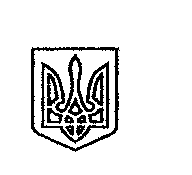 ЩАСЛИВЦЕВСЬКА СІЛЬСЬКА РАДАВИКОНАВЧИЙ КОМІТЕТ                                                    РІШЕННЯ№1426.02.2019	Про роботу комунального підприємства КП «Комунсервіс» за 2018 року.          Заслухавши та обговоривши інформацію директора   КП «Комунсервіс» Коновалова О.Б., про роботу підприємства у 2018 році , керуючись п.4/власні повноваження/ ст.27, п.1,5,9 /власні повноваження/ст.30 Закону України «Про місцеве самоврядування в Україні», виконком Щасливцевської сільської радиВИРІШИВ:1.Інформацію про роботу комунального  підприємства «Комунсервіс»  прийняти до відома.2. Роботу комунального  підприємства  «Комунсервіс»  Щасливцевської сільської ради за  2018 року визнати задовільною.3.Активізувати роботу по впровадженню подворового збору сміття, інспекторам КП «Комунсервіс» посилити роботу з населенням по сплаті  за водопостачання та ТПВ.4. Контроль за виконанням рішення покласти на заступника сільського голови з питань дії виконкому    Бородіну О.П.Сільський голова                                                                  В.ПЛОХУШКО